SIXTH SUNDAY AFTER PENTECOST                                                                  July 9, 2023PRELUDE                                       Variations			         Sweelinck (1562-1621)WELCOME & ANNOUNCEMENTSINTROIT                                     America the Beautiful	   	   	            Materna, arr.				    Samuel Garcia, violinCALL TO WORSHIP  Come from your labors, from journeys that take you far from home.Here is rest and renewal.Open your hearts to receive God’s life-giving Word.Here is grace and welcome.Let us worship God.MORNING PRAYER  OPENING HYMN 475		Come, Thou Fount of Every Blessing		     NettletonCALL TO CONFESSIONPRAYER OF CONFESSION     Gracious God, you send us to proclaim your coming reign, as witnesses embodying your justice, kindness, and mercy. Yet we shrink from your call. We are silent when we should speak boldly; we cling to comfort and safety, even at the expense of discipleship. Forgive us, Lord. this and all our sin. Embolden us and send us again as heralds of your good news.SILENT PRAYERASSURANCE OF PARDON*GLORIA PATRI 581                                                                                                              GreatorexFIRST SCRIPTURE READING                                                                            Psalm 13 p. 429                                                               SPECIAL MUSIC		String Quartet no. 1 in g, Op. 27:  I	       	      Grieg (1843-1907)				      The Merrimak Quartet SECOND SCRIPTURE READING                                                            Genesis 22: 1-15 p. 15                  SERMON                                             An only son.                               Patrick Pettit, Interim Pastor *AFFIRMATION OF FAITH	                                                                        Apostles’ Creed   p.35  PRAYERS OF THE PEOPLE & THE LORD’S PRAYER*CLOSING HYMN 39	    Great is Thy Faithfulness			    	    Faithfulness*CHARGE and BENEDICTION  POSTLUDE                              Fugue in C BuxWV 174	                     Buxtehude (1637-1707)     This week marks our annual visit from musicians with the Heifetz International Music Institute in Staunton.  Every summer, for six weeks, faculty from renowned conservatories and music schools train talented young musicians from around the globe, ages 13-30.  This year, FPC welcomes the Merrimak Quartet, with violinists Samuel Garcia (17), of Monroe, LA, and Logan Lee (15) of New York, NY; violist Rebekah Sung (15) of Fremont, CA, and cellist Joie Kuo (15) of Bridgewater, NJ. *Please stand if able	Hearing devices are available for your convenience.Please be aware that they do not function until after the service begins.  Today’s link is: https://www.youtube.com/watch?v=WCrTuGBON9c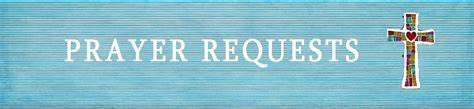 The Legacy: Mary June CookRegency at Augusta:  Edie LawrenceShenandoah Nursing Home: Rubye Schwab, Nancy GarberHome: Dick Huff, Mary Ultee, Mary Ann Maupin, Warner & Linda Sandquist, Cathy Cunningham, Charles SimpkinsFriends and Family: Erwin Berry (Joan), Bill Bromley, Jean Custen, Jerry Hughes, Sally McNeel, Bill Metzel (Joyce Tipton), Col. Stuart Roberts (Mark Henderson), Paul Watts, Kathleen Clements, (Colleen Cash), Josh Slonaker, Barb Ostrander (Holly Bennett), Marty Rogers (sister of Cathy Cunningham)Military: Carson Craig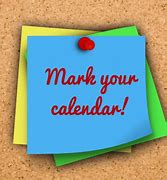 A luncheon, prepared by dedicated volunteers, will be held in the Barksdale Room after worship on July 16.  If you can help set up or clean up, please contact Joan Berry or the Church Office.                          FIRST PRESBYTERIAN CHURCH                                WAYNESBORO, VIRGINIA A community-minded congregation living out the love of Christ as we serve one another with humility, gentleness, and patience through God’s grace.July 9, 2023  11:00 AM 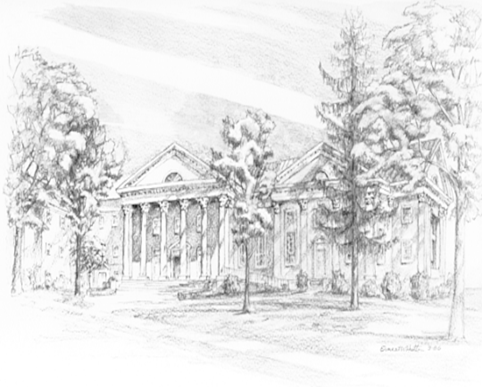 P.O. Box 877249 South Wayne AvenueWaynesboro, Virginia(540) 949-8366Church Website:  www.firstpresway.orgPreschool Website:  www.firstprespre.orgEmail:  church@firstpresway.com